Name	____________________	Geburtsdatum	____________________Vorname	____________________Vater	 erziehungsberechtigt	Mutter	 erziehungsberechtigtName	____________________	Name	____________________Vorname	____________________	Vorname	____________________Telefon	____________________	Telefon	____________________E-Mail	____________________	E-Mail	________________________________________________________________________________________________________________________________________________________________________________________________________________________________Datum	____________________	Unterschrift Erziehungsberechtigte		________________________________		________________________________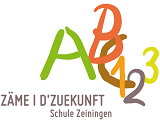 Antrag um spätere Einschulung in den KindergartenKindErziehungsberechtigteBegründung für die Rückstellung